The American Board of Cardiovascular Perfusion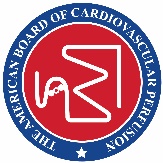 Conditional Certification or Extended LeaveCLINICAL ACTIVITY REPORTMail to:  THE AMERICAN BOARD OF CARDIOVASCULAR PERFUSION 555 E. Wells Street, Suite 1100           Phone: (414) 918-3008
Milwaukee, WI 53202                              Fax: (414) 276-3349
Send report and $131.00 Filing Fee, $81.00 Late Fee, and $81.00 Reinstatement Fee (Total $293.00) by Certified Mail (Return Receipt Requested).  Deadline for mailing of report is August 1 of the reporting year.Name:  ☐ Mr.  ☐ Ms.  ________________________________________________________________Address: ___________________________________________________________________________                ___________________________________________________________________________Phone:    ____________________________________ Email:  ________________________________	If this is a new address, please check here.   ❏Employer: __________________________________________________________________________Address:    __________________________________________________________________________Phone:       __________________________________________________________________________If Clinical Instructor, please list school affiliations:______________________________________________________________________________________________________________________________________________________________________I certify that all information submitted in this report is correct. I understand that any misrepresentation will result in revocation of my certification as a Certified Clinical Perfusionist._______________________________________________________Signature_______________________________________________________Date	THIS SHEET MUST ACCOMPANY PERFUSION RECORDSThe signed and dated Authorization for Release of Information Form must accompany the Clinical Activity Report.PLEASE COMPLETE HOSPITAL ADDRESS FORM
REV.4/2020THE AMERICAN BOARD OF CARDIOVASCULAR PERFUSIONHOSPITAL ADDRESS FORM for CONDITIONAL or EXTENDED LEAVE CASES__________________________________________Candidate’s Name__________________________________________ABCP I.D. Number__________________________________________Address__________________________________________City, State Zip__________________________________________			__________________________________________	Name of Hospital						Name of Hospital	__________________________________________			__________________________________________*Name of Designated Authority					*Name of Designated Authority__________________________________________			__________________________________________Phone Number						Phone Number		__________________________________________			__________________________________________Address							Address__________________________________________			__________________________________________City, State Zip						City, State Zip__________________________________________			__________________________________________Name of Hospital						Name of Hospital__________________________________________			__________________________________________*Name of Designated Authority					*Name of Designated Authority__________________________________________			__________________________________________Phone Number						Phone Number__________________________________________			__________________________________________Address							Address__________________________________________			__________________________________________City, State Zip						City, State Zip__________________________________________			__________________________________________Name of Hospital						Name of Hospital__________________________________________			__________________________________________*Name of Designated Authority					*Name of Designated Authority__________________________________________			__________________________________________Phone Number						Phone Number			__________________________________________			__________________________________________Address							Address__________________________________________			__________________________________________City, State Zip						City, State Zip*for audit purposesThe American Board of Cardiovascular PerfusionConditional Certification or Extended Leave Clinical Case ReportName: __________________________                     Supervising CCP’s Name: _______________________________Signature: _______________________                     Supervisor’s Contact Information: _________________________ 						      Supervisors Signature: __________________________________THE AMERICAN BOARD OFCARDIOVASCULAR PERFUSIONAuthorization for Release of InformationI hereby authorize the Chief Perfusionist, immediate Supervisor, or other Hospital Authority to verify the accuracy of the information on the submitted Clinical Activity Report.Signature: ________________________________________________________________________Printed or Typed Name: _____________________________________________________________Date: __________________________________________	FOR USE BY CHIEF PERFUSIONIST, IMMEDIATE SUPERVISOR,OR OTHER HOSPITAL AUTHORITY ONLYCases verified: __________________________ Cases not verified: __________________________Reasons for lack of verification:________________________________________________________________________________________________________________________________________________________________________________________________________________________________________________Signature: _______________________________________________________________________Title: ___________________________________________________________________________Hospital: ________________________________________________________________________Address: ________________________________________________________________________Date: ______________________________________Tables A & B and Policies Pages do NOT need to be returned with your report.Table A – Primary Clinical Perfusion Activities (PCPA)Table B – Secondary Clinical Perfusion Activities (SCPA)ABCP Conditional Certification and Extended Leave PoliciesConditional Certification:A CCP who fails to submit the completed recertification report with appropriate fee by the August 1st deadline and does not formally request an Extension, or cannot fulfill the Extension requirements by the December 31st deadline, will be placed on “Conditional Certification” (formerly Probation) beginning January 1.A perfusionist on Conditional Certification must apply to the ABCP for reinstatement before the next August 1st filing deadline. The petition statement must include:An explanation in writing of the reasons for not completing the recertification requirements (clinical activity) for the previous year;A completed recertification report for the current reporting year comprising 40 cases with the first 25 cases cardiopulmonary bypass (1P-CPB) supervised and verified by a current CCP; remaining 15 cases may be Primary or Secondary Clinical Perfusion Activities (See Tables A & B); andPayment of all normal Filing Fees, a $75.00 Late Filing Fee and a Reinstatement Fee of $75.00.Extended Leave:If unable to successfully complete the reinstatement requirements, the perfusionist may request “Extended Leave” status in writing prior to the August 1st deadline of the Conditional Certification year.  Extended leave gives the perfusionist placed on Conditional Certification for clinical inactivity an additional year to complete the following clinical requirements:An explanation in writing of the reasons for not completing the recertification requirements (clinical activity) for the previous year;A completed recertification report for the current reporting year comprising 40 cases with the first 25 cases cardiopulmonary bypass (1P-CPB) supervised and verified by a current CCP; remaining 15 cases may be Primary or Secondary Clinical Perfusion Activities (See Tables A & B); andPayment of all normal filing fees, a $75.00 Late Filing Fee and a Reinstatement Fee of $75.00.If unable to satisfy the above requirements, reinstatement will be granted upon successful completion of the Clinical Applications in Perfusion Examination (CAPE) prior to the end of the Conditional Certification or Extended Leave year. (No perfusionist may utilize this option in two consecutive recertification cycles.) If none of the above requirements are completed by the August 1st deadline of the Extended Leave year, it will be necessary to successfully complete all steps listed in the “Re-entry into the Certification Process” section of the ABCP Booklet of Information.Professional ActivityIndividuals on clinical activity Conditional Certification and Extended Leave are required to complete any Professional Activity Report (PAR) due during the period.Date:  MM/DD/YYYYName of HospitalOperation TypeSurgeon’s NameCase Category11P-CPB21P-CPB31P-CPB41P-CPB51P-CPB61P-CPB71P-CPB81P-CPB91P-CPB101P-CPB111P-CPB121P-CPB131P-CPB141P-CPB151P-CPB161P-CPB171P-CPB181P-CPB191P-CPB201P-CPB211P-CPB221P-CPB231P-CPB241P-CPB251P-CPB262728293031323334353637383940Primary Clinical Perfusion Activities (PCPA)Clinical DefinitionCore Elements1PCardiopulmonary Bypass (CPB), PrimaryA Certified Clinical Perfusionist (CCP) who is the primary operator of the heart-lung machine, used during cardiac surgery and other surgeries that require extracorporeal circulation, used to manage the patient's physiological status. Blood pump, reservoir, heat exchanger, oxygenator, extracorporeal circuit used accordingly with hemodynamic/lab value monitoring2PInstructor CPB Bypass, PrimaryA Certified Clinical Perfusionist (CCP) who serves as a clinical instructor to a student enrolled in an accredited perfusion program during primary clinical perfusion activities that require extracorporeal circulation, used to manage the patient's physiological status. Blood pump, reservoir, heat exchanger, oxygenator, extracorporeal circuit used accordingly with hemodynamic/ lab value monitoring. Primary clinical perfusion activities (PCPA) performed as clinical instructor in an accredited program are considered a primary perfusion activity and will receive full case credit. During clinical instruction in which the student is operating extracorporeal circulation equipment, there must be direct one-to-one supervision by the clinical instructor. Students may also receive credit toward certification eligibility for the same case.3PExtra-Corporeal Membrane Oxygenation (ECMO), PrimaryA Certified Clinical Perfusionist (CCP) who is the primary operator of Extra-Corporeal Membrane Oxygenation (ECMO) circuit that provides life support for respiratory and/or cardiac failure.Extracorporeal circuit, oxygenator, heat exchanger used accordingly with hemodynamic/lab value monitoring. For each ECMO case, one case credit per 24 hours will be awarded for initiating and bedside managing ECMO (4-hour minimum) or bedside managing (6-hour minimum). No simultaneous credit will be awarded for managing multiple ECMO patients in this time period.4PIsolated Limb, Ex Vivo Organ Perfusion, PrimaryA Certified Clinical Perfusionist (CCP) who is (1) the primary operator of an extracorporeal device used to deliver anticancer drugs directly to an arm, leg, or organ and manages the patient's physiological status or (2) the primary operator of an extracorporeal device, including an oxygenator/de-oxygenator and pump, used to manage the physiologic state of isolated and separated human organs from the body, for potential transplant opportunities.Reservoir, blood pump, heat exchanger, oxygenator, extracorporeal circuit used accordingly with hemodynamic, temperature, and lab value monitoring. No simultaneous credit will be awarded for managing multiple organs.5PVeno-Venous or Left Heart Bypass, PrimaryA Certified Clinical Perfusionist (CCP) who is the primary operator of an extracorporeal device used to perfuse specific vascular regions within the circulatory system or recirculate venous blood for purposes such as clot/tissue removal.Blood pump, extracorporeal circuit used accordingly with hemodynamic/lab value monitoring.6PVentricular Assist Device (VAD), PrimaryA Certified Clinical Perfusionist (CCP) who is the primary operator of the Ventricular Assist Device (VAD) that provides cardiac support for the failing heart.For each VAD case, one case credit per 24 hours will be awarded for initiating and managing VAD or bedside managing (6-hour minimum). No simultaneous credit will be awarded for managing multiple VAD patients in this time period.Secondary Clinical Perfusion Activities (SCPA)Clinical DefinitionCore Elements1SCPB, First Assistant, SecondaryThe “CPB First Assistant” is the Certified Clinical Perfusionist (CCP) whom the hospital/institution recognizes as the assistant to the primary perfusionist during the conduction of perfusion. The “CPB First Assistant” must be documented within the operating suite and actively assisting during the operative case. Multiple First Assistant credits will not be allowed during concurrent operative procedures.2SEx Vivo, First Assistant, Secondary A Certified Clinical Perfusionist (CCP) who is the secondary operator of an extracorporeal device, used to manage the physiologic state of isolated and separated human organs from the body, for potential transplant opportunities.Reservoir, blood pump, heat exchanger, oxygenator, extracorporeal circuit used accordingly with hemodynamic, temperature, and lab value monitoring. No simultaneous credit will be awarded for managing multiple organs.3SIntraperitoneal Hyperthermic Chemoperfusion or Intrapleural Hyperthermic Chemoperfusion (HIPEC), SecondaryCertified Clinical Perfusionist (CCP) who is the primary operator of an intraperitoneal or intrapleural device. A device with pump flow, circulation, temperature, monitoring, and regulation of chemotherapeutic fluids within abdominal or thoracic cavity for periods exceeding 30 minutes. Syringe infusion devices will not be counted as a SCPA.4S  Cardiopulmonary Bypass (CPB) Standby Procedures, and Extracorporeal Membrane Oxygenation (ECMO) Stand by Procedures, SecondaryA Certified Clinical Perfusionist (CCP) who is the primary standby operator of the heartlung machine which is used during cardiac surgeries that may require extracorporeal circulation to manage the patient's physiological status, or is the primary standby operator of the Extracorporeal Membrane Oxygenator (ECMO) that provides life support for respiratory and/or cardiac failure.Any procedure that may require immediate and onsite extracorporeal circulatory support. Standby procedures must be documented, requested by the attending physician, and verifiable in an audit.5S  High Fidelity Perfusion Simulation (HFPS), SecondaryA Certified Clinical Perfusionist (CCP) who is the primary operator of the heart-lung machine or ECMO circuit, used to manage physical and physiological variables during simulated perfusion scenarios taking place at an ABCP-recognized HFPS center. HFPS is the use of simulation modalities or mechanisms to create a realistic patient model or perfusion situation.HFPS is the use of simulation modalities or mechanisms to create a realistic patient model or perfusion situation. HFPS must be an interactive process facilitated by a CCP using standardized medical simulation devices that integrate realistic perfusion events experienced during CPB procedures in a realistic surgical setting using a conventional heart-lung machine or ECMO circuit. Each HFPS or series of HFPS must have an education/briefing, simulation, and debriefing. The simulation/simulation series length must be no less than 50 minutes of active simulation activity. One case credit is awarded for each HFPS activity that meets or exceeds these guidelines. Each HFPS must include and retain a participant evaluation form.